Kuuya Kwechipiri:Tariro inofadza.Sezvo Jesu akavimbisa kudzoka ( Joh. 14:1-3 ), iyi yave iri tariro yevatendi vose kusvikira nhasi ( Tito 2:13).Chii chinoita kuti Kuuya kwechipiri kwaJesu kuve chiitiko chakamirirwa kwazvo?Chiratidzo chekuguma kwehurwere, kutambura uye rufuZvinoreva kupera kwehurombo, kusaruramisira uye udzvanyiririKunopedzisa kurwa, kukakavara nehondoKunovhura mikova yenyika yerunyararo, mufaro uye kuyanana kusingaperi naMwariJesu achauya sei?Mukati mezana ramakore rechi 19, vaPurotesitendi vakamonyanisa dzidziso yokuuya kwechipiri kuburikidza nokudzidzisa kuti Jesu aizogadza humambo hwapasi hwamakore ane chiuru orugare ( premillennialism ), kana kuti kwaizova nenhambo yamakore ane chiuru orugare Kuuya Kwechipiri kusati kwasvika (postmillennialism).Zvakadaro, vavandudzi vakadzidzisa kuti mireniyumu ichatangirwa neKuuya kwechipiri, uye kuti izvi zvaizoitika:Sezvazviri. Zvakazarurwa 22:20Zvichioneka. Zvakazarurwa 1:7; Mateo 24:27Zvichinzwika. 1 VaTesaronika 4:16; 1 VaKorinte 15:52Zviine kubginya. 1 VaTesaronika 4:13-18; 1 VaKorinte 15:51-55William Miller:Maturikiriro eBhaibheri.Kubva pamashoko aIsaya ( Isa. 28:9-10 ), William Miller akasarudza kuita kuti Bhaibheri rizviturikirire.Kutanga kubva kuna Genesisi, akadzidza ndima yese yemubhaibheri. Kana zvainoreva zvisina kujeka, aitsvaga mhinduro mune imwe ndima yemubhaibheri.Paakasvika kundima dzouprofita, akawana kuti nheyo imwe cheteyo yaigona kushandiswawo ipapo:Zvikara zvinomiririra humambo (Dan. 7:17, 23)Mhepo dzinomiririra kuparadzwa (Jer. 49:36)Mvura inomiririra mhomho (Zva. 17:15)Madzimai anomiririra makereke (Iz. 23:4; 2VaKo. 11:2)Mazuva anomirira makore chaiwo (Num. 14:34; Iz. 4:6)Nguva yechiporofita.Achifunga kuti, munguva yaMiller, Nyika yaifungidzirwa kuva senjuwari, akagumisa kuti chiporofita pamusoro pokucheneswa kwayo ( Dhan. 8:14 ) chairatidzira nguva yokuuya kwechipiri kwaJesu.Akaona kuti Gabrieri akanga atsanangurira Dhanieri mashoko ose ezvaakanga aratidzwa ( Dhan. 8:20-25 ), kunze kwemazuva 2 300 (Dan. 8:26-27).Mumakore akateera Gabrieri akatumwa zvakare kuzotsanangura pfungwa iyoyo kuna Danieri ( Dhan. 9:21–23 ). Akatsanangura kuti pane imwe nguva kana kuti “ nguva yakagurwa", uye kuti yaizotanga“kubva pakutemŋa kwomurairo wokuʋandudza nokuʋaka Jerusarema” (Dan. 9:24-25 ). Kana Miller akawana urongwa uhwu, aizowana kutanga kwemazuva/makore 2,300.Uporofita hwemazuva 2,300.Mugore rechinomwe raArtashasta, mambo wePersia, murayiro wakapiwa wokuti Ezra aende kuJerusarema uye kuva norusununguko rwezvamatongerwe enyika rwakakwana kuti apedze kudzorerwa kweguta ( Ezra 7:7, 11-14, 20-21, 24-25 ) ) Raiva gore 457 BCSezvinoratidzwa nouprofita hwevhiki 70, zvakatora makore 49 kuti Jerusarema rivakwezve, uye mamwe makore 434 akapfuura kusvikira Mesiya asvika ( Dhan. 9:25 ). Kuverenga uku kunoisa kubhabhatidzwa kwaJesu mugore ra 27 AD, uye kupera kwemavhiki makumi manomwe mugore ra 34 AD.Achiisa zvikamu zvekarenda yechiporofita pamwe chete, Miller akagumisa kuti Kuuya Kwechipiri kwaJesu kwaizoitika imwe nguva mugore ra1843 (uko kwaakaisa muna 1844).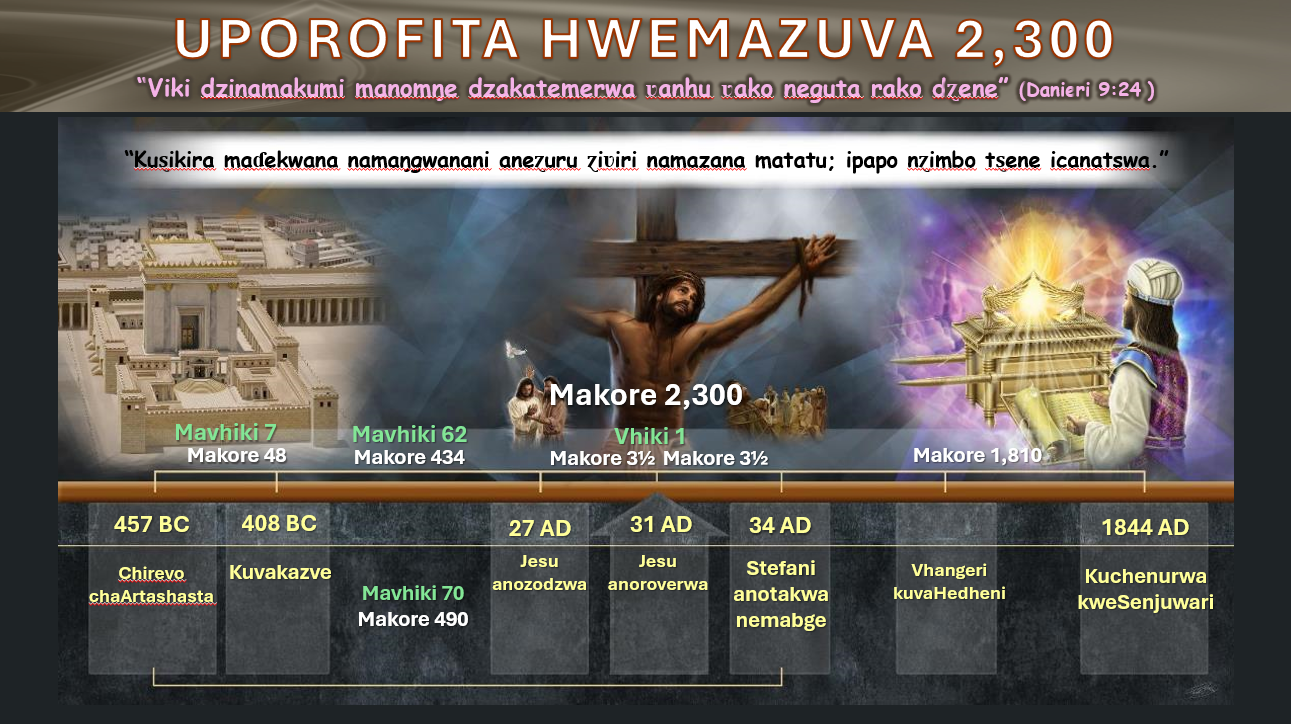 